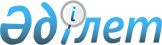 Қазақстан Республикасы Білім және ғылым министрінің кейбір бұйрықтарына өзгерістер мен толықтырулар енгізу туралыҚазақстан Республикасы Білім және ғылым министрінің 2018 жылғы 28 қыркүйектегі № 512 бұйрығы. Қазақстан Республикасының Әділет министрлігінде 2018 жылғы 19 қазанда № 17576 болып тіркелді.
      БҰЙЫРАМЫН: 
      1. Қоса беріліп отырған Қазақстан Республикасы Білім және ғылым министрінің өзгерістер мен толықтырулар енгізілетін кейбір бұйрықтарының тізбесі бекітілсін.
      2. Қазақстан Республикасы Білім және ғылым министрлігінің Білім және ғылым саласындағы бақылау комитеті Қазақстан Республикасының заңнамасында белгіленген тәртіппен:
      1) осы бұйрықтың Қазақстан Республикасы Әділет министрлігінде мемлекеттік тіркелуін;
      2) осы бұйрық мемлекеттік тіркелген күнінен бастап күнтізбелік он күн ішінде оның көшірмесін қағаз және электронды түрде қазақ және орыс тілдерінде ресми жариялау және Қазақстан Республикасы Нормативтік құқықтық актілерінің эталондық бақылау банкіне енгізу үшін "Республикалық құқықтық ақпарат орталығы" шаруашылық жүргізу құқығындағы республикалық мемлекеттік кәсіпорнына жіберуді;
      3) осы бұйрық мемлекеттік тіркелгеннен кейін күнтізбелік он күн ішінде оның көшірмесін ресми жариялау үшін мерзімді баспа басылымдарына жолдауды;
      4) осы бұйрық ресми жарияланғаннан кейін оны Қазақстан Республикасы Білім және ғылым министрлігінің интернет-ресурсында орналастыруды;
      5) осы бұйрық мемлекеттік тіркеуден өткеннен кейін он жұмыс күні ішінде Қазақстан Республикасы Білім және ғылым министрлігінің Заң қызметі департаментіне осы тармақтың 1), 2), 3) және 4) тармақшаларында көзделген іс-шаралардың орындалуы туралы мәліметтерді ұсынуды қамтамасыз етсін.
      3. Осы бұйрықтың орындалуын бақылау Қазақстан Республикасының Білім және ғылым вице-министрі Б.А. Асыловаға жүктелсін.
      4. Осы бұйрық алғашқы ресми жарияланған күнінен кейін күнтізбелік он күн өткен соң қолданысқа енгізіледі. Қазақстан Республикасы Білім және ғылым министрінің өзгерістер мен толықтырулар енгізілетін кейбір бұйрықтарының тізбесі
      1. "Диссертациялық кеңес туралы үлгі ережені бекіту туралы" Қазақстан Республикасы Білім және ғылым министрінің 2011 жылғы 31 наурыздағы № 126 бұйрығына (Нормативтік құқықтық актілерді мемлекеттік тіркеу тізілімінде № 6929 болып тіркелген, "Егемен Қазақстан" газетінің 2011 жылғы 5 мамырдағы № 184-185 (26587) санында жарияланған) мынадай өзгеріс енгізілсін:
      көрсетілген бұйрықпен бекітілген Диссертациялық кеңес туралы үлгі ереже осы Қазақстан Республикасы Білім және ғылым министрінің өзгерістер мен толықтырулар енгізілетін кейбір бұйрықтарының тізбесіне қосымшаға сәйкес редакцияда жазылсын.
      2. "Ғылыми дәрежелер беру ережесін бекіту туралы" Қазақстан Республикасы Білім және ғылым министрінің 2011 жылғы 31 наурыздағы № 127 бұйрығына (Нормативтік құқықтық актілерді мемлекеттік тіркеу тізілімінде № 6951 болып тіркелген, "Егемен Қазақстан" газетінің 2011 жылғы 20 мамырдағы № 207-210 (26612) санында жарияланған) мынадай өзгерістер мен толықтырулар енгізілсін:
      тақырыбы мынадай редакцияда жазылсын:
      "Дәрежелерді беру қағидаларын бекіту туралы";
      1-тармақ мынадай редакцияда жазылсын:
      "1. Осы бұйрыққа 1-қосымшаға сәйкес Дәрежелерді беру қағидалары бекітілсін.";
      көрсетілген бұйрықпен бекітілген Ғылыми дәрежелерді беру қағидаларында:
      тақырыбы мынадай редакцияда жазылсын:
      "Дәрежелерді беру қағидалары";
      1-тармақ мынадай редакцияда жазылсын:
      "1. Осы Дәрежелерді беру қағидалары (бұдан әрі - Қағидалар) "Ғылым туралы" 2011 жылғы 18 ақпандағы Қазақстан Республикасы Заңының (бұдан әрі – "Ғылым туралы" Заң) 4-бабының 14) тармақшасына сәйкес әзірленді және философия докторы (PhD), бейіні бойынша доктор дәрежелерін беру тәртібін айқындайды.";
      3-тармақ мынадай редакцияда жазылсын:
      "3. Ерекше мәртебесі бар Қазақстан Республикасының жоғары және жоғары оқу орнынан кейінгі білім беру ұйымдарының (бұдан әрі - ЖОО) жанындағы диссертациялық кеңестерде диссертацияларын қорғаған докторанттарға философия докторы (PhD), бейіні бойынша доктор дәрежелерін ерекше мәртебесі бар ЖОО осы Қағидалардың 6-тарауында белгіленген тәртіппен өздері береді.
      Диссертацияларын ерекше мәртебесі жоқ ЖОО-ларда қорғаған докторанттарға философия докторы (PhD), бейіні бойынша доктор дәрежелерін Комитет Сараптау кеңесінің (осы Қағидаларға 1-қосымшаға сәйкес нысан бойынша) қорытындыларын ескере отырып және осы Қағидалардың 3-тарауында белгіленген тәртіппен береді.";
      3-тараудың тақырыбы мынадай редакцияда жазылсын:
      "3-тарау. Қазақстан Республикасында ерекше мәртебесі жоқ ЖОО-ларда қорғаған тұлғаларға философия докторы (PhD), бейіні бойынша доктор дәрежелерін беру";
      10-тармақ мынадай редакцияда жазылсын:
      "10. Сараптау кеңестерінің құрамына ғылыми дәрежесі (ғылым кандидаты, ғылым докторы, философия докторы (PhD), бейіні бойынша доктор) немесе философия докторы (PhD), бейіні бойынша доктор академиялық дәрежесі немесе философия докторы (PhD), бейіні бойынша доктор дәрежелері бар мамандар кіреді.
      Сараптау кеңесінің мүшелерінде (кемінде 1/3 (үштен бір)) халықаралық ақпараттық Web of science (Вэб оф Сайнс) және Scopus (Скопус) базалар бойынша сілтеме индексі – Хирш индексі 2 (екі) және одан жоғары; және (немесе) халықаралық ақпараттық Web of science (Вэб оф Сайнс) және Scopus (Скопус) базаларының деректері бойынша 1 (бірінші), 2 (екінші) және 3 (үшінші) квартильге кіретін халықаралық рецензияланатын басылымдарда жарияланымдары бар; және (немесе) халықаралық патенттері бар; және (немесе) Басылымдар тізбесіне кіретін журналдарда 10 (он) жарияланымы бар; және (немесе) 10 (он) ғылыми және (немесе) шығармашылық еңбектері (өнертану бағыты бойынша) бар.
      Сараптау кеңестерінің құрамына ЖОО бірінші басшылары және мемлекеттік қызметшілер (Қазақстан Республикасы ұлттық қауіпсіздік органдарына, Қазақстан Республикасының Ішкі істер министрлігіне, Қазақстан Республикасының прокуратура органдарына және Қазақстан Республикасы Қорғаныс министрлігіне ведомстволық бағынысты жоғары әскери, арнайы оқу орындарының немесе ғылыми ұйымдарының өкілдерін қоспағанда), сондай-ақ ерекше мәртебесі жоқ ЖОО-лар жанындағы диссертациялық кеңестердің төрағалары және мүшелері кірмейді.
      Мамандар осы тармақтың талаптарына сәйкес болған жағдайда, Комитет Сараптау кеңестерінің құрамын 3 (үш) жыл мерзімге бекітеді. Бір Сараптау кеңесінің құрамына кемінде 6 (алты) адам кіреді. Сараптау кеңестерінің мүшелері өздерінің функцияларын қатарынан 2 (екі) мерзімнен артық орындай алмайды. 1 (бір) жылда Сараптау кеңесінің отырыстарында 3 (үш) реттен артық болмаған немесе өз міндеттерін дұрыс орындамаған жағдайда, Сараптау кеңесінің мүшесі Сараптау кеңесінің құрамынан шығарылады.
      Сараптау кеңесінің құрамында бір ұйымның өкілдері болып табылмайтын төраға, төрағаның орынбасары және ғалым хатшы тағайындалады.
      Сараптау кеңесінің мүшелері аттестаттау істерін сараптамасын Қазақстан Республикасының азаматтық заңнамасында белгіленген тәртіппен ақылы түрде жүзеге асырады.";
      14-тармақтың бірінші бөлігі мынадай редакцияда жазылсын:
      "14. Сараптау кеңесінің қорытындысы қабылданған күннен бастап 10 (он) жұмыс күні ішінде Комитет докторантқа философия докторы (PhD), бейіні бойынша доктор дәрежесін беру (бас тарту) туралы тиісті бұйрық шығарады.";
      15-тармақтың екінші бөлігі мынадай редакцияда жазылсын:
      "Диссертациялық кеңес туралы үлгі ережеде белгіленген диссертация қорғау рәсімінің бұзылғаны анықталған жағдайда Комитет 2 (екі) жұмыс күні ішінде диссертациялық кеңеске ескертулер жолдайды. Бұл ретте аттестаттау іс осы Қағидаларда белгіленген тәртіппен қаралуға тиіс.";
      мынадай мазмұндағы 6-тараумен толықтырылсын:
      "6-тарау. Қазақстан Республикасындағы ерекше мәртебесі бар ЖОО-ларда қорғаған тұлғаларға философия докторы (PhD), бейіні бойынша доктор дәрежелерін беру
      33. Ерекше мәртебесі бар ЖОО диссертациялық кеңестің шешімі негізінде философия докторы (PhD) немесе бейіні бойынша доктор дәрежесін беру (беруден бас тарту) туралы тиісті бұйрықты шешім қабылдағаннан кейін 10 (он) жұмыс күні ішінде шығарады.
      34. Ерекше мәртебесі бар ЖОО-ның бұйрығымен философия докторы (PhD), бейіні бойынша доктор дәрежелері берілген тұлғаларға жеке үлгідегі дипломдар бұйрық шыққаннан кейін 5 (бес) жұмыс күні ішінде беріледі.
      Ерекше мәртебесі бар ЖОО-ның интернет-ресурсында философия докторы (PhD), бейіні бойынша доктор дәрежесін беру туралы ақпарат диссертациялық кеңес шешім қабылдағаннан бастап 3 (үш) жұмыс күн ішінде орналастырылады.
      35. Ерекше мәртебесі бар ЖОО философия докторы (PhD), бейіні бойынша доктор дәрежесі жөніндегі дипломды беру тәртібін өздері анықтайды.
      36. Философия докторы (PhD), бейіні бойынша доктор дәрежесін беруден бас тартылған жағдайда докторант диссертациясын қайта қорғауға ұсынады, бірақ ерекше мәртебесі бар ЖОО-да өткен алдыңғы қорғаудан бір жыл өткеннен кейін.".
      3. "Ғылыми атақтар (қауымдастырылған профессор (доцент), профессор) беру ережесін бекіту туралы" Қазақстан Республикасы Білім және ғылым министрінің 2011 жылғы 31 наурыздағы № 128 бұйрығына (Нормативтік құқықтық актілерді мемлекеттік тіркеу тізілімінде № 6939 болып тіркелген, "Егемен Қазақстан" газетінің 2011 жылғы 20 мамырдағы № 207-210 (26612) санында жарияланған) мынадай өзгеріс енгізілсін:
      көрсетілген бұйрықпен бекітілген Ғылыми атақтар (қауымдастырылған профессор (доцент), профессор) беру ережесінде:
      2-тармақ мынадай редакцияда жазылсын:
      "2. Қауымдастырылған профессор (доцент) және профессор ғылыми атақтарын білім және ғылым саласындағы уәкілетті орган ғылыми ұйымдардың, жоғары және жоғары оқу орнынан кейінгі білім беру ұйымдарының (бұдан әрі - ЖОО) Ғылыми кеңестерінің (бұдан әрі – Ғылыми кеңестер) кандидатуралар ұсынуы негізінде аталған ұйымдардың қызметкерлеріне береді.". Диссертациялық кеңес туралы үлгі ереже 1-тарау. Жалпы ережелер
      1. Осы Диссертациялық кеңес туралы үлгі ереже (бұдын әрі – Үлгі ереже) "Ғылым туралы" 2011 жылғы 18 ақпандағы Қазақстан Республикасы Заңының 4-бабының 13) тармақшасына сәйкес әзірленген және диссертациялық кеңестер қызметінің тәртібін анықтайды.
      2. Үлгі ережеде мынадай ұғымдар пайдаланылады:
      1) диссертациялық кеңестер – докторанттардың диссертациялық жұмыстарын қорғауды жүргізетін жоғары және (немесе) жоғары оқу орнынан кейінгі білім беру ұйымдарының (бұдан әрі - ЖОО) жанындағы алқалы органдар;
      2) философия докторы (РhD), бейіні бойынша доктор – ғылыми-педагогикалық бағыт немесе кәсіптік қызметтің тиісті саласы бойынша докторантура бағдарламасын меңгерген және Қазақстан Республикасында немесе одан тысқары жерде диссертация қорғаған адамдарға берілетін, Қазақстан Республикасының заңнамасында белгіленген тәртіппен танылған дәрежелер. 2-тарау. Диссертациялық кеңестердің қызметін ұйымдастыру
      3. Диссертациялық кеңестер 3 (үш) жыл мерзімге докторантураның тиісті мамандығы (кадрларды даярлау бағыты) бойынша мемлекеттік білім беру тапсырысы (әскери, арнайы әскери білім беру ұйымдарынан (бұдан әрі – ӘАББҰ) басқа) бар ЖОО-да құрылады.
      4. Ерекше мәртебесі жоқ ЖОО-ларда диссертациялық кеңестерді құру мүмкіндігін Қазақстан Республикасы Білім және ғылым министрлігі Білім және ғылым саласындағы бақылау комитеті (бұдан әрі – Комитет) ЖОО-дан 30 (отыз) жұмыс күн ішінде мынадай құжаттар түскен күннен кейін қарайды:
      1) ілеспе хат;
      2) докторантураның тиісті мамандығы (кадрларды даярлау бағыты) бойынша мемлекеттік білім беру тапсырысы туралы мәліметтер (ӘАББҰ-лардан басқа);
      3) осы Үлгі ережеге 1-қосымшаға сәйкес нысан бойынша диссертациялық кеңес мүшелеріне үміткерлер туралы ақпарат;
      4) плагиатқа тексеруге арналған компьютерлік бағдарламасы бар болуын дәлелдейтін құжаттың көшірмесі (ӘАББҰ-лар үшін плагиат тексеру үшін құрылған Комиссия туралы ақпарат).
      Комитет диссертациялық кеңестің жұмысын ұйымдастыру туралы шешімді 5 (бес) жұмыс күні ішінде Комитеттің интернет-ресурсында орналастырады.
      5. Диссертациялық кеңестің құрамына ғылыми дәрежесі (ғылым кандидаты, ғылым докторы, философия докторы (PhD), бейіні бойынша доктор дәрежесі) немесе философия докторы (PhD), бейіні бойынша доктор академиялық дәрежесі немесе философия докторы (PhD), бейіні бойынша доктор дәрежесі бар кемінде 6 (алты) адам кіреді олардың ішінен кемінде жартысы басқа ЖОО-ның, ғылыми ұйымдардың және (немесе) басқа да ұйымдардың өкілдері болып табылады.
      6. Қазақстан Республикасының ұлттық қауіпсіздік органдарына, Қазақстан Республикасының Ішкі істер министрлігіне, Қазақстан Республикасының прокуратура органдарына және Қазақстан Республикасы Қорғаныс министрлігіне бағынысты әскери, арнайы оқу орындарындағы диссертациялық кеңестерде мүшелерінің кемінде 1/3-ін (үштен бірін) басқа ЖОО-лардың, ғылыми және басқа ұйымдардың өкілдері құрайды, қалғандары штаттық қызметкерлер болып табылады.
      7. Диссертациялық кеңестің құрамына:
      1) диссертациялық кеңес құрылған ЖОО-ның ректоры;
      2) Қазақстан Республикасы Білім және ғылым министрлігінің қызметкерлері;
      3) соңғы 5 (бес) жылда теріс шешім қабылданған диссертациялар бойынша ғылыми консультант болған мамандар кірмейді.
      8. Ерекше мәртебесі бар ЖОО-лардың жанындағы диссертациялық кеңестердің құрамында кеңестің кемінде бір мүшесі шетелдік ғалым (ӘАББҰ-дан басқа) болып табылады. Диссертациялық кеңес мүшелерінің жарияланымдарына қатысты талаптарды ерекше мәртебесі бар ЖОО өз бетінше бекітеді.
      9. Ерекше мәртебесі жоқ ЖОО-лар жанындағы диссертациялық кеңестерде кеңес мүшелерінің кемінде жартысында халықаралық рецензияланатын ғылыми журналдарда кемінде 5 (бес) жарияланымы немесе Қазақстан Республикасы Үкіметінің 2004 жылғы 28 қазандағы № 1111 қаулысымен бекітілген Қазақстан Республикасы Білім және ғылым министрлігі туралы ереженің 16-тармағының 121) тармақшасына сәйкес уәкілетті орган бекітетін Ғылыми қызметтің негізгі нәтижелерін жариялау үшін ұсынылатын ғылыми басылымдар тізбесіне (бұдан әрі – басылымдар Тізбесі) кіретін кемінде 10 (он) жарияланымы бар.
      10. Диссертациялық кеңестің құрамы, сондай-ақ құрамына енгізілетін өзгерістер ЖОО-ның Ғылыми кеңесінің шешімі негізінде ректордың бұйрығымен бекітіледі. Ерекше мәртебесі жоқ ЖОО-лар үшін ЖОО-ның Ғылыми кеңесінің шешімі Комитет шешімі негізінде қабылданады.
      Диссертациялық кеңес кеңес мүшелерінен төрағаны, төраға орынбасарын және ғалым хатшыны таңдайды.
      11. Ерекше мәртебесі бар ЖОО-ларда диссертациялық кеңестер дербес құрылады. Диссертациялық кеңес құрылғаны туралы ақпарат ректор бұйрығы шығарылған күннен бастап 5 (бес) жұмыс күні ішінде ЖОО-ның интернет-ресурсында орналастырады.
      12. Диссертациялық кеңестің қызметіне байланысты барлық шығыстар, оның ішінде мүшелерінің іссапар шығыстары диссертациялық кеңес жұмыс істейтін ЖОО есебінен төленеді. ЖОО плагиатқа тексеруге арналған компьютерлік бағдарламасы (ӘАББҰ-лар үшін плагиат тексеру үшін құрылған Комиссия) бар болуын қамтамасыз етеді.
      13. Ерекше мәртебесі жоқ ЖОО-ның жанындағы диссертациялық кеңесте қорғалған диссертациялық жұмыстар бойынша Комитеттің 2 (екі) теріс шешімі болған жағдайда ЖОО кеңесті жаңа құрамда бекітеді. Осы диссертациялық кеңесте қорғалған диссертациялар бойынша Комитеттің теріс шешімі 2-ден (екіден) көп болған жағдайда, диссертациялық кеңес қызметін тоқтатады және 3 (үш) жыл жұмыс істемейді. 3-тарау. Диссертациялық кеңестің функциялары
      14. Осы Үлгі ережеге сәйкес ЖОО-лар диссертациялық кеңес қызметінің тәртібін әзірлейді және бекітеді.
      15. Диссертациялық кеңестің функциялары:
      1) диссертацияны қорғауға қабылдау;
      2) диссертация бойынша қорғау мерзімін және ресми рецензенттерді тағайындау;
      3) диссертациялық кеңестің құрамынан докторанттың авторы мен дереккөзіне сілтеме жасалмаған бөтен материалды пайдаланғанын (плагиат) тексеру үшін комиссия (бұдан әрі – Диссертациялық кеңестің комиссиясы) құрады;
      4) диссертацияның ашық түрде қорғауын өткізу;
      5) диссертацияны қорғаудан алып тастау.
      16. Диссертациялық кеңестің мүшелері:
      1) объективті, толық және дәйекті мәліметтерді ұсынады;
      2) диссертацияға қатысты деректерді жасыруға жол бермейді;
      3) ғылыми этиканың бұзылу фактілеріне ден қояды;
      4) шешім қабылдағанда қоғамдық пікірдің, бір тараптың немесе үшінші тараптың әсеріне тәуелді болмайды;
      5) мүдделер қақтығысының алдын алу және реттеу бойынша шаралар қабылдайды;
      6) қызмет бабында кеңестің басқа мүшелерінің, докторанттардың, ғылыми кеңесшілер мен ресми рецензенттердің ары мен абыройына нұқсан келтіретін дөрекі, қорлайтын сөздерді, айыптауларды пайдаланбайды.
      Осы тармақта көрсетілген талаптардың орындалмау фактілері анықталған жағдайда диссертациялық кеңестің мүшесі оның құрамынан шығарылады.
      17. Күнтізбелік жыл аяқталған соң диссертациялық кеңес осы Үлгі ережеге 2-қосымшаға сәйкес нысан бойынша Комитетке диссертациялық кеңестің жұмысы туралы есеп береді.
      18. Осы Үлгі ережеде белгіленген талаптарды диссертациялық кеңес 3 (үш) реттен көп бұзатын жағдайда диссертациялық кеңестің төрағасы, төрағаның орынбасары және ғалым хатшысы ауыстырылады.
      19. Докторант оқыған ЖОО-да ЖОО кафедрасының және (немесе) құрылымдық бөлімшенің кеңейтілген отырысы өтеді.
      Кеңейтілген отырыстан 1 (бір) ай бұрын диссертация докторанттың ғылыми зерттеу саласы бойынша ғылыми дәрежесі (ғылым докторы, ғылым кандидаты, философия докторы (PhD), бейіні бойынша доктор) немесе академиялық дәрежесі (философия докторы (PhD), бейіні бойынша доктор) немесе философия докторы (PhD), бейіні бойынша доктор дәрежесі бар 2 (екі) маманға жолданады. 
      Кеңейтілген отырысқа кафедра және (немесе) құрылымдық бөлімшелер мүшелерінің кемінде 2/3-сі (үштен екісі), ғылыми кеңесшілер, сондай-ақ аралас (мәндес) кафедралардың, ЖОО-ның құрылымдық бөлімшелерінің, ғылыми және басқа да ұйымдардың өкілдері қатысады.
      Отырыста консультанттар болмаған жағдайда, олардың докторанттың диссертациясы бойынша пікірін ЖОО кафедрасының немесе құрылымдық бөлімшенің басшысы оқиды.
      20. Кафедраның және (немесе) құрылымдық бөлімшенің кеңейтілген отырысының оң шешімін алғаннан кейін докторант ЖОО ректорына қай диссертациялық кеңесте қорғауды таңдау туралы өтініш береді. Егер докторант басқа ЖОО-ны таңдаған жағдайда докторанттың құжаттарын ол оқыған ЖОО 10 (он) жұмыс күні ішінде диссертациялық кеңеске жолдайды.
      ӘАББҰ докторанттар осы ЖОО-да тиісті мамандық болмағанда басқа ЖОО-ның диссертациялық кеңесінде қорғайды.
      Диссертациялық кеңеске мынадай құжаттар тапсырылады:
      1) отандық және шетелдік ғылыми консультанттардың пікірлері (ӘАББҰ-лар үшін отандық консультанттардың пікірлері); 
      2) кафедраның және (немесе) құрылымдық бөлімшенің кеңейтілген отырысының оң қорытындысы; 
      3) берік түптелген және электронды тасымалдағыштағы диссертация; 
      4) ғылыми еңбектерінің тізімі және олардың көшірмелері. 
      Диссертация қазақ немесе орыс немесе ағылшын тілдерінің бірінде ұсынылады. 
      Осы тармақта көрсетілген құжаттарды тіркеуді диссертациялық кеңестің ғалым хатшысы іске асырады және кемінде 2 (екі) жұмыс күні мерзімінде диссертациялық кеңеске ұсынады.
      21. Құжаттар қабылданған күннен бастап 10 (он) жұмыс күнінен кешіктірмей диссертациялық кеңес диссертацияны қорғау күнін белгілейді және ғылыми дәрежесі (ғылым докторы, ғылым кандидаты, философия докторы (PhD), бейіні бойынша доктор) немесе академиялық дәрежесі (философия докторы (PhD), бейіні бойынша доктор) немесе философия докторы (PhD), бейіні бойынша доктор дәрежесі бар және докторанттың зерттеу саласы бойынша кемінде 5 (бес) ғылыми мақаласы бар екі ресми рецензентті тағайындайды.
      Диссертацияның қорғау күні диссертацияның қорғау күнін белгілеу күнінен 3 (үш) айдан аспауы тиіс. Қорғау күнін белгілеу кезінде докторанттар құжаттарының түсу кезегі сақталады.
      22. Диссертациялық кеңес ресми рецензенттердің, ғылыми консультанттардың бір-біріне тәуелсіз ұстанымдарын басшылыққа алады. 
      Мыналар: 
      1) Комитет қызметкерлері;
      2) докторанттың диссертация тақырыбы бойынша жарияланған жұмыстарының тең авторлары;
      3) диссертация орындалған және (немесе) докторант тапсырыс беруші немесе орындаушы (тең орындаушы) болып табылатын ғылыми-зерттеу жұмыстары жүргізілген ЖОО және ғылыми ұйымдар бөлімшелерінің басшылары және қызметкерлері ресми рецензент бола алмайды.
      23. Диссертациялық кеңес ЖОО интернет-ресурсында докторанттардың қорғауы және кеңестің қызметі туралы келесі материалдарды (мемлекеттік құпияларды немесе қызмет бабында пайдалану үшін мәліметтерді қамтитын материалдар мен диссертациялардан басқа) орналастырады:
      1) мекен-жайы, күні мен уақыты көрсетілген алдағы қорғау туралы хабарлама (белгіленген қорғау күнінен 1 (бір) ай бұрын);
      2) диссертация (белгіленген қорғау күнінен 1 (бір) ай бұрын, қорғаудан кейін кемінде 5 (бес) ай ішінде қолжетімді);
      3) көлемі кемінде 1 (бір) баспа табақ мемлекеттік, орыс және ағылшын тілдерінде аннотация (белгіленген қорғау күнінен 1 (бір) ай бұрын);
      4) докторант жарияланымдарының тізімі (белгіленген қорғау күнінен 1 (бір) ай бұрын);
      5) қорғаудан кейін 5 (бес) ай ішінде қолжетімді ғылыми консультанттардың пікірлері (белгіленген қорғау күнінен 1 (бір) ай бұрын), қорғаудан кейін кемінде 5 (ай) ішінде қолжетімді);
      6) ресми рецензенттердің пікірлері (белгіленген қорғау күнінен 15 (он бес) жұмыс күні бұрын);
      7) қорғаудың бейнежазбасы толық көлемде, монтажға жол берілмейді (қорғаудан кейін 5 (бес) жұмыс күні ішінде орналастырылады және қорғаудан кейін 5 (бес) ай бойы қолжетімді);
      8) философия докторы (PhD), бейіні бойынша доктор дәрежесін беруден бас тарту туралы диссертациялық кеңестің қорытындысы (қорғаудан кейін 5 (бес) жұмыс күні ішінде орналастырылады және қорғаудан кейін кемінде 5 (ай) ішінде қолжетімді);
      9) апелляциялық комиссияның шешімі (болған жағдайда, шешім қабылдағаннан кейін 5 (бес) жұмыс күні ішінде орналастырылады және шешім қабылдағаннан кейін кемінде 5 (ай) ішінде қолжетімді);
      10) осы Үлгі ережеге 2-қосымшаға сәйкес диссертациялық кеңестің жұмысы туралы есеп (күнтізбелік жыл аяқталғаннан кейін 15 (он бес) жұмыс күні ішінде орналастырылады);
      11) осы Үлгі ережеге 3-қосымшаға сәйкес диссертациялық кеңестердің философия докторы (PhD), бейіні бойынша доктор дәрежелерін беру (бас тарту) жөніндегі шешімдері туралы тоқсандық есебін (ерекше мәртебесі бар ЖОО-лар жанындағы диссертациялық кеңестері үшін). Тоқсандық есеп тоқсан аяқталғаннан кейін 5 (бес) жұмыс күн ішінде орналастырылады және диссертациялық кеңестің қызметі мерзімінде қолжетімді;
      12) философия докторы (PhD), бейіні бойынша доктор дәрежесі жөніндегі дипломды беру тәртібі (ерекше мәртебесі бар ЖОО-лар жанындағы диссертациялық кеңестері үшін);
      13) қорғаулар өткізу күнінің, уақытының, орнының өзгеруі және ресми рецензенттердің ауысуы туралы хабарландыру (болған жағдайда);
      14) диссертациялық кеңестің құрамы туралы ақпарат және диссертациялық кеңес қызметінің тәртібі.
      24. Диссертация ЖОО-ның интернет-ресурсында орналастырылған жағдайда, авторлық құқықтарды қорғау қамтамасыз етіледі, диссертация материалдарын заңсыз көшіруден және одан әрі пайдаланудан қорғау технологиялары қолданылады. ЖОО-ның интернет-ресурсында орналастырылғаннан кейін диссертация мәтініне өзгерістер енгізуге жол берілмейді.
      ЖОО-ның интернет-ресурсында диссертация мазмұны бойынша бейресми пікірлерді орналастыру мүмкіндігі қамтамасыз етіледі, кейін олар қорғауда ұсынылады. Авторын белгiлеу мүмкiн емес және автордың электрондық поштасы көрсетілмеген бейресми пікірлер қорғауда ұсынылмайды.
      25. Алдағы қорғау туралы хабарламаны диссертациялық кеңес қорғауға қабылдау күннен бастап 5 (бес) жұмыс күні ішінде Комитетке жолдайды.
      Ерекше мәртебесі жоқ ЖОО-лар жанындағы диссертациялық кеңестердің қорғаулары бойынша хабарламалар Комитеттің интернет-ресурсында түскеннен кейін 5 (бес) жұмыс күні ішінде орналастырылады (мемлекеттік құпияларды немесе қызмет бабында пайдалану үшін мәліметтерді қамтитын материалдар мен диссертациялардан басқа).
      26. Диссертация қорғауға қабылданғаннан кейін 10 (он) жұмыс күні ішінде диссертациялық кеңес диссертацияны докторанттың авторы мен дереккөзіне сілтеме жасалмаған бөтен материалды пайдаланғанын тексеру үшін "Ұлттық мемлекеттік ғылыми-техникалық сараптама орталығы" АҚ-ға (бұдан әрі - ҰМҒТСО) жібереді.
      Мемлекеттік құпиялары бар диссертацияларда авторы мен дереккөзіне сілтеме жасалмаған бөтен материалдың пайдаланылуы ҰМҒТСО-да немесе Қазақстан Республикасының ұлттық қауіпсіздік органдарына, Қазақстан Республикасының Ішкі істер министрлігіне, Қазақстан Республикасының прокуратура органдарына және Қазақстан Республикасы Қорғаныс министрлігіне бағынысты әскери, арнайы оқу орындарында және (немесе) ғылыми ұйымдарында комиссия негізінде тексеріледі.
      27. Диссертацияның қағаз және электронды тасымалдағыштағы данасы ЖОО-ның кітапханасына беріледі. Қорғағаннан кейін 7 (жеті) жұмыс күні ішінде диссертациялық кеңестің ғалым хатшысы диссертацияның электронды тасымалдағыштағы даналарын Қазақстан Республикасының Ұлттық академиялық кітапханасына және Қазақстан Республикасының Ұлттық кітапханасына береді (мемлекеттік құпияларды немесе қызмет бабында пайдалану үшін мәліметтерді қамтитын диссертациялардан басқа).
      28. Ресми рецензенттер диссертацияны және жарияланған жұмыстарды зерделеу негізінде диссертациялық кеңеске жазбаша пікірін ұсынады, онда ("Ғылым туралы" Заңның 18-бабының 3-тармағына сәйкес Қазақстан Республикасының Үкіметі жанындағы Жоғары ғылыми-техникалық комиссия қалыптастыратын) ғылымның даму бағыттарына және (немесе) мемлекеттік бағдарламаларға сәйкестігі, таңдалған тақырыптың өзектілігі, ғылыми жаңашылдық, өзі жазу, дәйектілік, ішкі бірлік, практикалық құндылық, академиялық адалдық принциптеріне сәйкестігі бағаланады, сондай-ақ тиісті мамандық бойынша философия докторы (PhD), бейіні бойынша доктор ғылыми дәрежесін беру мүмкіндігі туралы қорытынды беріледі.
      Ресми рецензенттер пікірлерінің көшірмелері докторантқа диссертация қорғауға дейін кемінде 15 (он бес) жұмыс күнінен кешіктірілмей беріледі.
      Пікір осы тармақтың талаптарына сәйкес келмесе, диссертациялық кеңес пікірді кемінде 10 (он) жұмыс күнінен кешіктірілмей ресми рецензентке қосымша қарау үшін қайтарады немесе ресми рецензентті ауыстырады. 
      Ресми рецензенттер, сондай-ақ жазбаша түрде бас тартқан немесе рецензиялауға мүмкіндік болмаған жағдайда ауыстырылады. Егер ресми рецензентті ауыстыру туралы шешім 15 (он бес) жұмыс күнінен кешіктіріліп қабылданса, қорғау күні ауыстырылады.
      29. ҰМҒТСО анықтамасында, ресми рецензенттер және ЖОО-ның интернет-ресурсындағы бейресми пікірлерінде плагиат фактілері көрсетілген жағдайда Диссертациялық кеңестің комиссиясы диссертацияны плагиатқа тексереді. Тексеру туралы қорытынды диссертациялық кеңеске диссертация қорғауына 8 (сегіз) жұмыс күні қалғанға дейін беріледі.
      30. Диссертациялық кеңестің Комиссиясының қорытындысы негізінде диссертациялық кеңес докторантты қорғауға жібереді немесе диссертацияны қорғаудан алып тастайды. Қабылданған шешім туралы диссертациялық кеңес докторантқа 2 (екі) жұмыс күні ішінде хабарлайды және тиісті ақпарат ЖОО-ның интернет-ресурсында орналастырылады (мемлекеттік құпиялары бар немесе қызметтік бапта пайдалану үшін диссертациялардан қорғалған жағдайдан басқа).
      Докторант диссертациясын қорғауға дейін 7 (жеті) күннен кешіктірмей қорғаудан алып тастауға мүмкіндігі бар. 
      31. Диссертациялық кеңестің төрағасы, төраға орынбасары және ғалым хатшысы докторанттың ғылыми кеңесшілері болып табылған жағдайда олар диссертацияны қарастыру кезінде диссертациялық кеңестің отырысында өз міндеттерін орындай алмайды. Диссертациялық кеңес төрағасының міндеттерін орындау диссертациялық кеңестің шешімімен төраға орынбасарына, төраға орынбасары мен ғалым хатшының міндеттерін орындау мүшелеріне жүктеледі. 
      Төраға, төраға орынбасары мен ғалым хатшы бір мезгілде болмаған жағдайда диссертациялық кеңестің отырысы өткізілмейді. 
      Диссертациялық кеңес диссертация қорғалуының бейнежазбаға түсірілуін толық көлемде қамтамасыз етеді, монтажға жол берілмейді.
      32. Диссертациялық кеңестің отырысы егер оның жұмысына мүшелерінің кемінде 2/3-і (үштен екісі), диссертациялық кеңестің мүшелерінен отырысқа әр мамандық (кадрларды даярлау бағыты) бойынша кемінде 3 (үш) маман міндетті түрде қатысқан жағдайда заңды болып саналады. 
      Диссертациялық кеңес мүшелеріне (1/3-інен аспайтын) диссертацияны қорғауды өткізу отырысына on-line режимінде бейне-конференция нысанында қатысқаны да саналады.
      Ресми рецензенттердің біреуі жоқ болған жағдайда (дәлелді себептер бойынша) оның пікірін ғалым хатшы оқиды. Ресми рецензенттерге диссертациялық кеңестің қорғау отырысында on-line режимінде бейне-конференция түрінде сөз сөйлеуге рұқсат беріледі.
      33. Ерекше мәртебесі бар ЖОО-ның жанындағы диссертациялық кеңес келесі шешімдердің біреуін қабылдау үшін жасырын дауыс беруді жүргізеді.
      1) философия докторы (PhD) немесе бейіні бойынша доктор дәрежесін беру;
      2) философия докторы (PhD) немесе бейіні бойынша доктор дәрежесін беруден бас тарту.
      34. Ерекше мәртебесі жоқ ЖОО-ның жанындағы диссертациялық кеңес келесі шешімдердің біреуін қабылдау үшін жасырын дауыс беруді өткізеді:
      1) Комитет алдында философия докторы (PhD) немесе бейіні бойынша доктор дәрежесін беру үшін Комитетке ұсыныс жасау;
      2) Комитет алдында философия докторы (PhD) немесе бейіні бойынша доктор дәрежесін беру туралы ұсыныс жасамау. 
      35. Докторанттың ғылым консультанты, тікелей басшысы немесе жақын туысқандары болып есептелетін диссертациялық кеңес мүшелері дауыс беруге қатыспайды.
      Диссертациялық кеңестің шешімі, егер оған отырысқа қатысқан диссертациялық кеңес мүшелерінің 2/3 (үштен екісі) және одан көбі дауыс берсе, оң қабылданды деп саналады. Егер оң шешімге отырысқа қатысқан диссертациялық кеңес мүшелерінің 2/3-інен (үштен екісінен) кемі дауыс берсе, теріс шешім қабылданады. 
      36. Теріс шешім қабылданған жағдайда диссертациялық кеңес диссертацияның осы Үлгі ереже мен Қазақстан Республикасы Білім және ғылым министрінің 2011 жылғы 31 наурыздағы №127 бұйрығымен бекітілген (Нормативтік құқықтық актілерді мемлекеттік тіркеу тізілімінде № 6951 болып тіркелген) Дәрежелер беру қағидаларының (бұдан әрі - Қағидалар) қандай талаптарына сәйкес келмейтіндігі көрсетілген қорытынды жасайды.
      Диссертациялық кеңестің философия докторы (PhD), бейіні бойынша доктор дәрежесін беруден бас тарту туралы қорытындысы ЖОО-ның интернет-ресурсында осы Үлгі ереженің 23-тармағының 8) тармақшасына сәйкес орналастырылады.
      37. Диссертациялық кеңестің ғалым хатшысы (ерекше мәртебесі жоқ ЖОО-ның жанындағы) диссертациялық кеңесте докторлық диссертация қорғалғаннан кейін докторанттың аттестациялық ісін жинақтайды, ол Комитетке күнтізбелік 30 (отыз) күн ішінде жіберіледі. Докторанттың аттестаттау ісінде мынадай құжаттар қоса беріледі:
      1) диссертацияның ҰМҒТСО-ға жіберілген күні көрсетіліп, диссертациялық кеңес төрағасы қол қойған диссертациялық кеңес құрылған ЖОО бланкісінде ілеспе қолдаухаты (мемлекеттік құпияларды немесе қызмет бабында пайдалану үшін мәліметтерді қамтитын диссертациялардан басқа);
      2) берік түптелген және электрондық тасымалдағыштағы диссертация;
      3) диссертация тақырыбы бойынша ғылыми жарияланымдар тізімі мен көшірмелері;
      4) тегі, аты, әкесінің аты (ол болған жағдайда) жазылуы туралы мемлекеттік, орыс және ағылшын тілдерінде мәліметтер;
      5) докторанттың автор мен дереккөзге сілтеме жасамай бөтен материалды пайдаланғаны бойынша диссертацияның тексерілгені туралы ҰМҒТСО-ның анықтамасы. Мемлекеттік құпияларды немесе қызмет бабында пайдалану үшін мәліметтерді қамтитын диссертация бойынша диссертацияның авторы мен дереккөзіне сілтеме жасамай бөтен материалды пайдаланғаны тексерілгені туралы Қазақстан Республикасының ұлттық қауіпсіздік органдарына, Қазақстан Республикасының Ішкі істер министрлігіне, Қазақстан Республикасының прокуратура органдарына және Қазақстан Республикасы Қорғаныс министрлігіне бағынысты әскери, арнайы оқу орындарында және (немесе) ғылыми ұйымдардағы комиссияның анықтамасы ұсынылады;
      6) ғылыми консультанттардың пікірлері;
      7) 2 (екі) ресми рецензенттің пікірі;
      8) осы Үлгі ережеге 4-қосымшаға сәйкес нысан бойынша диссертациялық кеңес мүшелерінің келу парағы;
      9) диссертацияны қорғау жөніндегі диссертациялық кеңес отырысының толық көлемдегі бейнежазбасы және төраға мен ғалым хатшы қол қойған хаттамасы;
      10) докторантураның кәсіптік оқу бағдарламаларын меңгергені туралы транскриптің көшірмесі;
      11) осы Үлгі ережеге 5-қосымшаға сәйкес нысан бойынша докторант туралы мәлімет.
      38. Комитеттің немесе диссертациялық кеңестің теріс шешімі қабылданған диссертация қайта қорғауға осы Үлгі ереженің 3-тарауында белгіленген тәртіппен ұсынылады.
      Қайта қорғауға ұсынылған диссертация бойынша диссертациялық кеңес диссертацияда бұдан бұрын орын алған бұзушылықтар жойылу туралы қорытынды жасау үшін өз құрамынан 3 (үш) маманды тағайындайды. Мамандар пікірі ЖОО интернет-ресурсында қорғауға кемінде 10 (он) жұмыс күні бұрын орналастырылады және қорғауда оқылады.
      39. Диссертациялық кеңестің теріс шешіміне апелляцияны докторант диссертация қорғалған ЖОО шешім шығарған күннен бастап 2 (екі) ай ішінде ерікті нысанда береді.
      Апелляцияны өткізу тәртібін ЖОО өз бетінше бекітеді.
      40. Апелляция ерекше мәртебесі жоқ ЖОО-ның жанындағы диссертациялық кеңестің шешіміне берілген жағдайда, апелляциялық комиссияның оң қорытындысы және диссертация соңғы шешім қабылдау үшін күнтізбелік 15 (он бес) күннің ішінде Комитетке жіберіледі.
      Апелляциялық комиссияның шешімі оны қабылдаған күннен бастап жұмыс 5 (бес) күн ішінде докторантқа хабарланады және ЖОО-ның интернет-ресурсына орналастырылады.
      41. Осы Үлгі ережемен реттелмейтін, оның ішінде философия докторы (PhD), бейіні бойынша доктор дәрежелерін беруден, апелляцияға беру мерзімін қалпына келтіруден бас тарту мәселелері бойынша даулар Қазақстан Республикасының заңнамасында белгіленген сот тәртібінде шешіледі.  Диссертациялық кеңес мүшелеріне үміткерлер туралы ақпарат Диссертациялық кеңестің жұмысы туралы есеп
      _____________________________________________
      (ЖОО атауы)
      жанындағы ____________________________________________мамандықтары
      (кадрларды даярлау бағыты) бойынша диссертациялық кеңес Есепте мынадай мәліметтер бар:
      1. Өткізілген отырыстар саны туралы деректер.
      2. Өткізілген отырыс санының жартысынан кемінде қатысқан кеңес мүшелерінің тегі, аты, әкесінің аты (ол болған жағдайда).
      3. Оқу орны көрсетілген докторанттар тізімі.
      4. Мынадай бөлімдері белгіленіп көрсетілген, есепті жыл ағымында кеңесте қаралған диссертацияларға қысқаша талдау:
      1) қаралған жұмыстар тақырыптарына талдау; 
      2) диссертация тақырыбының "Ғылым туралы" Заңының 18-бабының 3-тармағына сәйкес Қазақстан Республикасының Үкіметі жанындағы Жоғары ғылыми-техникалық комиссия қалыптастыратын ғылымның даму бағыттарына және (немесе) мемлекеттік бағдарламалармен байланысы;
      3) диссертациялар нәтижелерінің практикалық қызметке енгізу деңгейін талдау.
      5. Ресми рецензенттердің жұмысына талдау (мейлінше сапасыз пікірлерді мысалға ала отырып).
      6. Ғылыми кадрларды даярлау жүйесін одан әрі жетілдіру жөніндегі ұсыныстар.
      7. Философия докторы (PhD), бейіні бойынша доктор дәрежесіне ізденушілердің мамандықтар (кадрларды даярлау бағыты) бойынша қаралған диссертациялар туралы деректер:
      1) қорғауға қабылданған диссертациялар (оның ішінде басқа ЖОО докторанттарының);
      2) қорғаудан алынып тасталған диссертациялар (оның ішінде басқа ЖОО докторанттарының);
      3) ресми рецензенттердің теріс пікірін алған диссертациялар (оның ішінде басқа ЖОО докторанттарының);
      4) қорғау нәтижелері бойынша теріс шешім алған диссертациялар (оның ішінде басқа ЖОО докторанттарының).
      Диссертациялық кеңестің
      төрағасы ___________________________
      (қолы, аты-жөні және тегі)
      Диссертациялық кеңестің ғалым хатшысы ___________________________
      (қолы, аты-жөні және тегі)
      Мөр Мерзімі 20__ жылғы "__"_______ Диссертациялық кеңестердің философия докторы (PhD), бейіні бойынша доктор дәрежелерін беру (бас тарту) жөніндегі шешімдері туралы тоқсандық есебі Диссертациялық кеңес мүшелерінің келу парағы
      20__ жылғы "__"_______ диссертациялық кеңестің отырысы, хаттама № __
      Докторант __________________________________________________
      (тегі, аты, әкесінің аты (ол болған жағдайда))
      _________________________мамандығы (кадрларды даярлау бағыты) бойынша диссертациясының қорғауы
      Диссертациялық кеңестің ғалым хатшысы _________________________
      (қолы, аты-жөні және тегі) Докторант туралы мәлімет
      ______________________________________________
      (тегі, аты, әкесінің аты (ол болған жағдайда))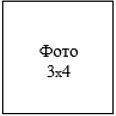 
      Диссертациялық кеңестің ғалым хатшысы ___________________________
      (қолы, аты-жөні және тегі)
      Мөр Мерзімі 20__ жылғы "__"_______
					© 2012. Қазақстан Республикасы Әділет министрлігінің «Қазақстан Республикасының Заңнама және құқықтық ақпарат институты» ШЖҚ РМК
				
      Қазақстан Республикасының
Білім және ғылым министрі 

Е. Сағадиев
Қазақстан Республикасы
Білім және ғылым министрінің
2018 жылғы 28 қыркүйектегі
№ 512 бұйрығымен
бекітілдіҚазақстан Республикасы
Білім және ғылым министрінің
өзгерістер мен толықтырулар
енгізілетін кейбір
бұйрықтарының тізбесіне
қосымшаҚазақстан Республикасы
Білім және ғылым министрінің
2011 жылғы 31 наурыздағы
№ 126 бұйрығымен
бекітілгенДиссертациялық кеңес туралы
үлгі ережеге 1-қосымша
Нысан
ррет№
Т.А.Ә. (ол болған жағдайда) (мемлекеттік және ағылшын тілдерінде)
Дәрежесі, ғылыми атағы
Негізгі жұмыс орны
Азаматтығы
Халықаралық ақпараттық Web of science (Вэб оф Сайнс) және Scopus (Скопус) базаларының деректері бойынша Хирш индексі
Халықаралық рецензияланатын басылымдарда жарияланымдар
Басылымдар Тізбесіндегі журналдардағы жарияланымдар
Шығармашылық еңбектер саны
1
2
3
4
5
6
7
8
9Диссертациялық кеңес туралы
үлгі ережеге 2-қосымша
НысанДиссертациялық кеңес туралы
үлгі ережеге 3-қосымша
Нысан
№ Рет №
Докторанттың (Т.А.Ә. (ол болған жағдайда))
Туған жылы
Докторантурада оқыған мерзімі
Докторант оқыған ЖОО
Диссертация тақырыбы
Ғылыми кеңесшілері (Т.А.Ә. (ол болған жағдайда), дәрежесі, жұмыс орны)
Ресми рецензенттер

(Т.А.Ә. (ол болған жағдайда), дәрежесі, жұмыс орны)
Қорғау күні
Диссертациялық кеңес және апелляциялық комиссия (болған жағдайда)

қабылдаған шешім
Диплом №
1
2
3
4
5
6
7
8
9
10
11
Мамандық (кадрларды даярлау бағыты) бойынша диссертациялық кеңес
Мамандық (кадрларды даярлау бағыты) бойынша диссертациялық кеңес
Мамандық (кадрларды даярлау бағыты) бойынша диссертациялық кеңес
Мамандық (кадрларды даярлау бағыты) бойынша диссертациялық кеңес
Мамандық (кадрларды даярлау бағыты) бойынша диссертациялық кеңес
Мамандық (кадрларды даярлау бағыты) бойынша диссертациялық кеңес
Мамандық (кадрларды даярлау бағыты) бойынша диссертациялық кеңес
Мамандық (кадрларды даярлау бағыты) бойынша диссертациялық кеңес
Мамандық (кадрларды даярлау бағыты) бойынша диссертациялық кеңес
Мамандық (кадрларды даярлау бағыты) бойынша диссертациялық кеңес
Мамандық (кадрларды даярлау бағыты) бойынша диссертациялық кеңесДиссертациялық кеңес
туралы үлгі ережеге
4-қосымша
Нысан
Диссертациялық кеңес мүшелерінің тегі, аты, әкесінің аты (ол болған жағдайда)
Дәрежесі
Отырысқа қатысуы (қолы)
1
2
3Диссертациялық кеңес
туралы үлгі ережеге
5-қосымша
1
Туған күні және жері, азаматтығы, ұлты
Туған күні және жері, азаматтығы, ұлты
2
Докторантурада оқығаны туралы ақпарат (ЖОО және оқу мерзімі)
Докторантурада оқығаны туралы ақпарат (ЖОО және оқу мерзімі)
3
Докторантура мамандығы
Докторантура мамандығы
4
Диссертацияның қорғалған орны және күні
Диссертацияның қорғалған орны және күні
5
Диссертацияның тақырыбы және 

жазылған тілі
Диссертацияның тақырыбы және 

жазылған тілі
6
Ғылыми консультанттар (Т.А.Ә. (ол болған жағдайда), лауазымы, ғылыми дәрежесі, ғылыми атағы, азаматтығы)
Ғылыми консультанттар (Т.А.Ә. (ол болған жағдайда), лауазымы, ғылыми дәрежесі, ғылыми атағы, азаматтығы)
7
Ресми рецензенттер (Т.А.Ә. (ол болған жағдайда), лауазымы, ғылыми дәрежесі, ғылыми атағы, азаматтығы)
Ресми рецензенттер (Т.А.Ә. (ол болған жағдайда), лауазымы, ғылыми дәрежесі, ғылыми атағы, азаматтығы)
8
Жарияланымдар саны, барлығы, 

оның ішінде:
Жарияланымдар саны, барлығы, 

оның ішінде:
8
Комитет ұсынатын басылымдарда
Комитет ұсынатын басылымдарда
8
Web of science (Вэб оф Сайнс) және Scopus (Скопус) базасындағы шетел басылымда
Web of science (Вэб оф Сайнс) және Scopus (Скопус) базасындағы шетел басылымда
8
халықаралық конференция материалында, оның ішінде:
халықаралық конференция материалында, оның ішінде:
8
шетелдік конференция материалында 
шетелдік конференция материалында 
9
Еңбек жолы
Еңбек жолы
Еңбек жолы
Еңбек жолы
Қабылдау

мерзімі
Босату мерзімі
Жұмыс орны, лауазымы
Жұмыс орны, лауазымы
Мекеменің мекен-жайы
10
Мекен-жайы, байланыс деректері
Мекен-жайы, байланыс деректері